Linda Lou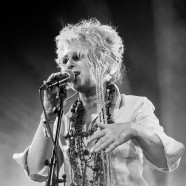 ENTRETIENS          Jazz Around   15 juillet  2020Posted by Robert Sacre on 15 juil 2020 in ENTRETIENS Linda Lou a découvert le blues lors d’un stage de chant et, depuis lors, elle consacre beaucoup de son temps à ce style musical. Par extension aussi, à des arrangements de jazz, et elle aime également aller chercher dans le rock des thèmes  qu’elle arrange à sa façon pour leur donner  des couleurs blues  (« Nights in White Satin » des Moody Blues, etc.). Son inspiration se nourrit du répertoire de grandes chanteuses comme Bessie Smith, Dinah Washigton, etc. et de bluesmen comme Elmore James. A  Waterloo où elle réside, elle  se produit régulièrement au In Vino Veritas (bons vins et tapas) avec son Gran Torino Blues Band au sein duquel on retrouve Fulvio Cannella, son guitariste attitré. Ils jouent aussi en duo ou en trio. Par ailleurs elle fait partie  des Line Movers (Vincent Romain, Maxime Moyaerts, Arnaud Cabay), un groupe plus orienté jazz. On a pu aller applaudir toutes ces formations dans la région liégeoise au Blues Sphere, en Outremeuse,  à l’Iguana Café  d’Engis  et dans d’autres lieux.     ROBERT  SACRE Interview par Dida Robbert    « Mon coup de cœur - Linda Lou - Chanteuse de Blues »          Je vous présente mon coup de cœur, l'artiste chanteuse de blues LINDA LOU! Full interview et presentation de l'artiste! Fait le 2 Mai 2020 en Confinement.https://youtube.be/HQPCTWL.Juuk         ou   https://www.youtube.com/watch?time_continue=333&v=HQPCTWLJuuk&feature=emb_logo 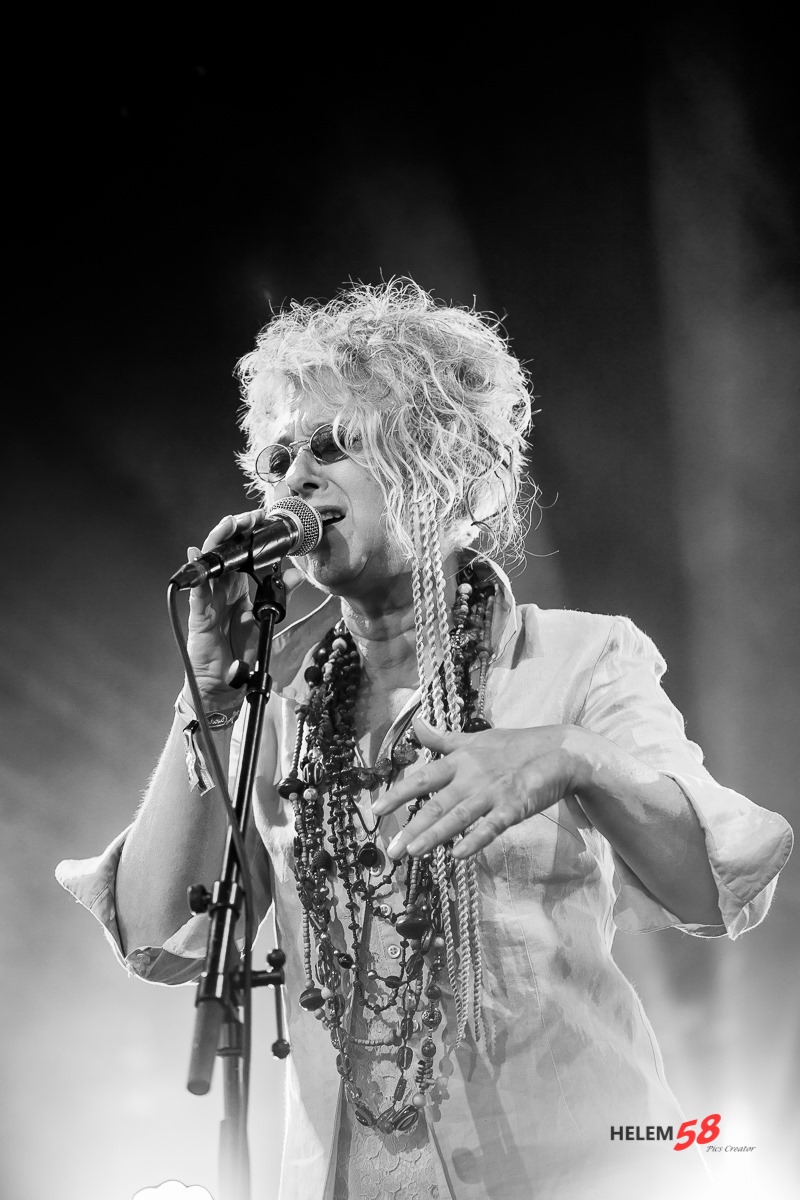 Linda Lou © Helem 58